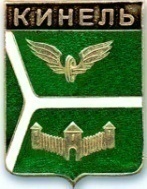 ДУМА ГОРОДСКОГО ОКРУГА КИНЕЛЬСАМАРСКОЙ ОБЛАСТИ. Кинель ул.Мира, 42а                                             тел. 2-19-60, 2-18-80« 28 »  марта   2019 г.                                                                                 №  439                                                             РЕШЕНИЕО награждении Почетной грамотой Думы городского округа Кинель Самарской области         В соответствии с Положением «О Почетной грамоте и Благодарственном письме Думы городского округа Кинель», утвержденным  Постановлением Думы городского округа 27.10.05 года № 104, Дума городского округа Кинель Самарской областиРЕШИЛА:1.Наградить  Почетной грамотой Думы городского округа Кинель Самарской области Зотееву Юлию Александровну – директора Муниципального бюджетного учреждения дополнительного образования «Центр эстетического воспитания» городского округа Кинель – за многолетний,  плодотворный труд, высокий профессионализм, личный вклад в развитие культуры городского округа Кинель, а также в связи с профессиональным праздником - День работника культуры. 2.  Официально опубликовать настоящее решение в газетах «Кинельская жизнь» или «Неделя Кинеля» и на официальном сайте администрации городского округа Кинель Самарской области в информационно-телекоммуникационной сети «Интернет» (Кинельгород.рф) в подразделе «Официальное опубликование» раздела «Информация». 3. Настоящее решение  вступает в силу на следующий день после дня его официального опубликования.Председатель Думы городского округа КинельСамарской области                                                                           А.М. Петров